                 МУНИЦИПАЛЬНОЕ   ДОШКОЛЬНОЕ ОБРАЗОВАТЕЛЬНОЕ  УЧРЕЖДЕНИЕ                                       ДЕТСКИЙ  САД  № 8 « ЗВЁЗДОЧКА»Памятка для родителей«Природа в жизни вашей семьи»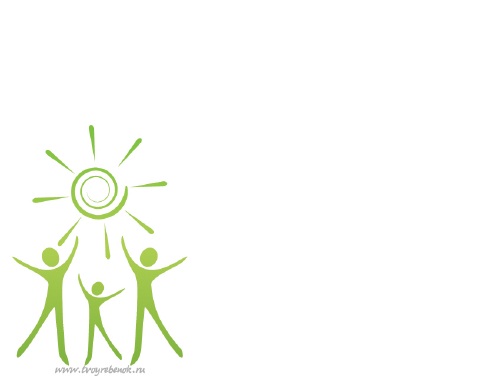                                                        подготовила воспитатель: Пархомова Н.А.СТ.  ЕГОРЛЫКСКАЯ2017г.

Все начинается с детства и экологическое воспитание следует начинать как можно раньше, когда сердце ребенка наиболее открыто для добра. Все, что он поймет, увидит, чему научится в своем окружении, обязательно отразится на его будущей взрослой жизни. Ребенка необходимо учить любить окружающих людей, родителей, друзей, природу, животных и растения. Изначально в детях живет потенциал любви ко всему живому. И если малыш подрастая, начинает губить природу, животных, то в этом виноваты, прежде всего, взрослые, потому что воспитание любви начинается уже с младенческого возраста, и очень важно вовремя привить чувство ответственности за все живое на земле. От нас взрослых зависит, будет ли ребенок любить природу, заботиться о ней. Правильное отношение к природе, бережное отношение к животным начинается именно в семье. 
Что же делать родителям? Как научить любить и понимать природу - это интересует каждого. Предлагаю некоторые рекомендации, которые помогут понять, Вам как научить любить, беречь окружающий мир.
- Выучитесь сами понимать все живое.
- Научите малыша любить и уважать все живое и защищать их.
- Научите ребенка жалеть живое существо, ему больно, как и тебе.
- Воспитывайте в ребенке доброту и человечность. Пусть ваш ребенок знает, что все живое для него – неприкосновенно. Неважно, насекомое это или первые весенние цветы, которые малыш хочет вам подарить.
- Учите с раннего детства понимать красоту живой природы: любоваться оперением птиц, радоваться их пению. Наблюдать за красотой растительного мира, живой и неживой природы.
- Дайте первоначальные знания о живых существах. Для этой цели используйте художественную литературу, рисуйте, рассматривайте иллюстрации с изображением животных, растений, смотрите фильмы про природу, а самое главное непосредственно общайтесь с живыми объектами.
- Рассказывайте детям о животных по-разному: весело и озорно, достоверно и поучительно. Беседуйте с малышом о прочитанном.
- Учите видеть и понимать состояние другого существа.
- Пусть ваш ребенок с вашей помощью получит представления о переживаниях животных: горе и радости, страхе и боли. Помогите ребенку почувствовать то, что переживало животное в минуты опасности.
- Возьмите своих детей и пойдите с ними на прогулку. Сначала посетите двор, сквер или парк, затем побывайте на берегу речки, в лесу, в поле. Всюду своя жизнь, свое очарование.
- Подскажите ребенку, что нельзя брать животных из леса, что они должны жить в своем доме.
- Предупредите, что незнакомое животное может причинить боль, поэтому нельзя близко подходить к нему, а наблюдать издалека. Подождите пока ребенок, освоится, «войдет в доверие» к животному.
- Помните, что любовь к животным лучше всего воспитывается в деятельности, когда ребенок сам ухаживает за ним. Поэтому важно завести дома какое-нибудь животное.
- Как можно раньше давайте возможность ребенку участвовать в уходе за животными, растениями.
- Не надо требовать от ребенка, чтобы он сам без напоминания, осуществлял уход за животными, растениями. Поэтому лучше не ругать малыша за «безотвественность», а регулярно включать его в вашу деятельность по уходу за животными. Дайте понять ребенку, насколько необходимы его действия животному.
- Любите природу сами. Видя ваше отношение, ребенок никогда не сможет стать жестоким и безразличным к окружающему миру. Любите природу, и ваш малыш непременно заразится этой прекрасной «болезнью» на всю жизнь.

Человек является неотъемлемой частью природы, поэтому задача родителей состоит в привитии детям уважения к окружающему миру, чтобы с раннего возраста ребенок учился жить в гармонии с природой, радоваться жизни и видеть прекрасное во всем.